Einladung und Call for Papers (CfP)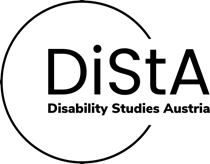 3. Österreichische Inter- und Transdisziplinäre Dis/Ability-ForschungswerkstattWann: Freitag, 21. Juni 2024, 10:00 bis ca. 15:00 UhrOrt: Universität Graz, RESOWI-Gebäude, Bauteil C, EG, LS 15.01, Universitätsstraße 15, 8010 Graz und hybrid (Link wird den angemeldeten Teilnehmer-innen rechtzeitig bekannt gegeben)Heuer laden wir zum dritten Mal Studierende und Wissenschaftler-innen, die im Sinne der Disability Studies forschen, ein, sich auszutauschen und zu vernetzen. Ein Ziel von Disability Studies Austria (DiStA) ist es, die Disability Studies in der österreichischen Forschungslandschaft sichtbarer zu machen. Wir gehen davon aus, dass es in vielen Wissenschaftsdisziplinen möglich ist, kritisch und emanzipatorisch zu Behinderung(en) zu forschen und zu lehren. Dazu haben wir ein Positionspapier auf der DiStA-Internetseite veröffentlicht. Heuer steht die DiStA-Forschungswerkstatt im Zeichen des 30-jährigen Jubiläums vom Zentrum Integriert Studieren an der Universität Graz. Die Forschungswerkstatt soll das breite Spektrum der aktuellen Dis/Ability Forschung in Österreich an Universitäten, Pädagogischen Hochschulen, Fachhochschulen und darüber hinaus aufzeigen. Mit diesem CfP wollen wir möglichst viele Disziplinen und Personengruppen (von Studierenden bis hin zu arrivierten Wissenschaftler-innen) ansprechen und einladen. Es können daher z.B. sowohl Masterarbeitsforschungen als auch Projektideen, Diskussionsinputs, Forschungsergebnisse, Methodenanwendung oder (entstehende) Publikationsprojekte vorgestellt werden. Die Teilnahme ist auch als Zuhörer-in und Mitdiskutant-in ohne eigenen Beitrag möglich. Die Forschungswerkstatt soll für die Teilnehmer-innen vernetzungsfördernd und ideengebend sein. Wir bieten dazu eine niederschwellige Veranstaltung mit Workshop-Charakter an: in 10-minütigen Slots werden die Beiträge vorgestellt und anschließend von den Anwesenden diskutiert und kommentiert. Zur Rahmung der Veranstaltung sind heuer auch kurze inhaltliche Vorträge zur Anregung eines Austausches zu den Disability Studies geplant.Anmeldung:Bitte melden Sie sich über dieses Online-Formular bis spätestens Freitag, den 17. Mai 2024 an, und geben Sie bekannt, ob Sie aktiv mit einem eigenen Beitrag teilnehmen. Senden Sie uns dazu Ihren Titelvorschlag und eine halbe Seite Beschreibung Ihres Beitrages. Eine Rückmeldung an aktiv gemeldete Teilnehmer-innen erfolgt bis Ende Mai 2024.ohne eigenen Beitrag als Zuhörer-in teilnehmen. Bedarfe bzgl. der Barrierefreiheit der Veranstaltung (z.B. ÖGS-Dolmetsch) haben.Das finale Programm wird Anfang Juni 2024 via Forschungswerkstatt-Internetseite veröffentlicht.Die Forschungswerkstatt wird von Disability Studies Austria (DiStA) und der Universität Graz in Kooperation mit uniability und den Universitäten Linz und Klagenfurt organisiert.Fragen zu Barrierefreiheit oder Inhalt? Per Mail an dista-fowe@uniability.org Das Organisationsteam: Matthias Forstner+, Andreas Jeitler, Barbara Levc, Rahel More und Angela Wegscheider + Verstorben am 8. März 2024